ПроектПРАВИТЕЛЬСТВО РЕСПУБЛИКИ АЛТАЙПОСТАНОВЛЕНИЕот «___» ________ 2016 г. № ____г. Горно-АлтайскОб установлении способов информирования граждан об установке дорожного знака или нанесении разметки, запрещающих въезд всех транспортных средств в данном направлении, остановку или стоянку транспортных средств либо обозначающих дорогу или проезжую часть с односторонним движением, либо выезд на такую дорогу или проезжую часть, а также о причинах принятия такого решения на автомобильных дорогах общего пользования регионального или межмуниципального значения в Республике АлтайВ соответствии с пунктом 6 части 1 статьи 2 Закона Республики Алтай от 4 октября 2012 года № 52-РЗ «О полномочиях органов государственной власти Республики Алтай в области использования автомобильных дорог и осуществления дорожной деятельности на территории Республики Алтай», на основании пункта 3 статьи 21 главы IV Федерального закона от 10 декабря 1995 года № 196-ФЗ «О безопасности дорожного движения»Правительство Республики Алтай постановляет:Установить следующие способы информирования граждан об установке дорожного знака или нанесении разметки, запрещающих въезд всех транспортных средств в данном направлении, остановку или стоянку транспортных средств либо обозначающих дорогу или проезжую часть с односторонним движением, либо выезд на такую дорогу или проезжую часть, а также о причинах принятия такого решения на автомобильных дорогах общего пользования регионального или межмуниципального значения в Республике Алтай (далее – способы информирования):а) посредством размещения информации на официальном сайте Министерства регионального развития Республики Алтай;б) на информационных табло (стендов), размещенных в общедоступных местах вблизи от места установки соответствующих дорожных знаков или нанесения разметки (информация должна содержать причины принятия решения о введении запрета или изменении схемы движения).Указанные в пункте 1 настоящего постановления способы информирования реализуются Казенным учреждением Республики Алтай «Республиканское управление автомобильных дорог общего пользования «Горно-Алтайавтодор».Контроль за исполнением настоящего постановления возложить на Первого заместителя Председателя Правительства Республики Алтай        Р.Р. Пальталлера.   Глава Республики Алтай,Председатель Правительства     Республики Алтай                                                                  А.В. БердниковПОЯСНИТЕЛЬНАЯ ЗАПИСКАк проекту постановления Правительства Республики Алтай«Об установлении способов информирования граждан об установке дорожного знака или нанесении разметки, запрещающих въезд всех транспортных средств в данном направлении, остановку или стоянку транспортных средств либо обозначающих дорогу или проезжую часть с односторонним движением, либо выезд на такую дорогу или проезжую часть, а также о причинах принятия такого решения на автомобильных дорогах общего пользования регионального или межмуниципального значения в Республике Алтай»Субъектом нормотворческой деятельности является Правительство Республики Алтай.Разработчиком проекта постановления Правительства Республики Алтай «Об установлении способов информирования граждан об установке дорожного знака или нанесении разметки, запрещающих въезд всех транспортных средств в данном направлении, остановку или стоянку транспортных средств либо обозначающих дорогу или проезжую часть с односторонним движением, либо выезд на такую дорогу или проезжую часть, а также о причинах принятия такого решения на автомобильных дорогах общего пользования регионального или межмуниципального значения в Республике Алтай» (далее – проект постановления) является Министерство регионального развития Республики Алтай.Предметом проекта постановления является установление способов информирования граждан об установке дорожного знака или нанесении разметки, запрещающих въезд всех транспортных средств в данном направлении, остановку или стоянку транспортных средств либо обозначающих дорогу или проезжую часть с односторонним движением, либо выезд на такую дорогу или проезжую часть (3.1 «Въезд запрещен», 5.5 «Дорога с односторонним движением», 5.7.1 и 5.7.2 «Выезд на дорогу с односторонним движением», 3.27 «Остановка запрещена», 3.28 «Стоянка запрещена», 3.29 «Стоянка запрещена по нечетным числам месяца», 3.30 «Стоянка запрещена по четным числам месяца»), а также о причинах такого решения на автомобильных дорогах общего пользования регионального или межмуниципального значения в Республике Алтай.Правовыми основаниями принятия проекта постановления являются:1) пункт 6 статьи 2 Закона Республики Алтай от 4 октября 2012 года   № 52-РЗ «О полномочиях органов государственной власти Республики Алтай в области использования автомобильных дорог и осуществления дорожной деятельности на территории Республики Алтай», в соответствии с которым к полномочиям Правительства Республики Алтай в области использования автомобильных дорог и осуществления дорожной деятельности на территории Республики Алтай относится информационное обеспечение пользователей автомобильными дорогами общего пользования регионального или межмуниципального значения, в том числе установление способов информирования граждан об установке дорожного знака или нанесении разметки, запрещающих въезд всех транспортных средств в данном направлении, остановку или стоянку транспортных средств либо обозначающих дорогу или проезжую часть с односторонним движением, либо выезд на такую дорогу или проезжую часть, а также о причинах принятия такого решения;2) статья 21 Закона Республики Алтай от 24 февраля 1998 года № 2-4 «О Правительстве Республики Алтай», согласно которой Правительство Республики Алтай на основании и во исполнение Конституции Республики Алтай, республиканских законов, указов Главы Республики Алтай, Председателя Правительства Республики Алтай издает постановления и распоряжения, обеспечивает их исполнение.Целью разработки проекта постановления является установление порядка информирования граждан об установке дорожного знака или нанесении разметки, запрещающих въезд всех транспортных средств в данном направлении, остановку или стоянку транспортных средств либо обозначающих дорогу или проезжую часть с односторонним движением, либо выезд на такую дорогу или проезжую часть, а также о причинах принятия такого решения на автомобильных дорогах общего пользования регионального или межмуниципального значения в Республике Алтай.Необходимость принятия проекта постановления вызвана внесением изменений в Закон Республики Алтай от 4 октября 2012 года № 52-РЗ «О полномочиях органов государственной власти Республики Алтай в области использования автомобильных дорог и осуществления дорожной деятельности на территории Республики Алтай».В случае принятия проекта постановления дополнительных расходов из средств республиканского бюджета Республики Алтай не потребуется.В связи с принятием проекта постановления не потребуется внесения изменений, дополнений и признания утратившими силу нормативных правовых актов Республики Алтай.По проекту постановления Министерством регионального развития Республики Алтай проведена антикоррупционная экспертиза, в соответствии с которой в проекте постановления отсутствуют положения, способствующие созданию условий для проявления коррупции.Исполняющий обязанности министра                                         А.С. ЦыгулёвИсп.: Шестернин Алексей ЮрьевичТел.: 8 (388-22) 2-60-59ПЕРЕЧЕНЬнормативных правовых актов подлежащих отмене,изменению и дополнению при принятии проекта постановления Правительства Республики Алтай «Об установлении способов информирования граждан об установке дорожного знака или нанесении разметки, запрещающих въезд всех транспортных средств в данном направлении, остановку или стоянку транспортных средств либо обозначающих дорогу или проезжую часть с односторонним движением, либо выезд на такую дорогу или проезжую часть, а также о причинах принятия такого решения на автомобильных дорогах общего пользования регионального или межмуниципального значения в Республике Алтай»В случае принятия проекта постановления Правительства Республики Алтай «Об установлении способов информирования граждан об установке дорожного знака или нанесении разметки, запрещающих въезд всех транспортных средств в данном направлении, остановку или стоянку транспортных средств либо обозначающих дорогу или проезжую часть с односторонним движением, либо выезд на такую дорогу или проезжую часть, а также о причинах принятия такого решения на автомобильных дорогах общего пользования регионального или межмуниципального значения в Республике Алтай» не потребуется признания утратившим силу, приостановления, изменения или принятия иных нормативно-правовых актов Республики Алтай.ФИНАНСОВО-ЭКОНОМИЧЕСКОЕ ОБОСНОВАНИЕк проекту постановления Правительства Республики Алтай«Об установлении способов информирования граждан об установке дорожного знака или нанесении разметки, запрещающих въезд всех транспортных средств в данном направлении, остановку или стоянку транспортных средств либо обозначающих дорогу или проезжую часть с односторонним движением, либо выезд на такую дорогу или проезжую часть, а также о причинах принятия такого решения на автомобильных дорогах общего пользования регионального или межмуниципального значения в Республике Алтай»В случае принятия проекта постановления Правительства Республики Алтай «Об установлении способов информирования граждан об установке дорожного знака или нанесении разметки, запрещающих въезд всех транспортных средств в данном направлении, остановку или стоянку транспортных средств либо обозначающих дорогу или проезжую часть с односторонним движением, либо выезд на такую дорогу или проезжую часть, а также о причинах принятия такого решения на автомобильных дорогах общего пользования регионального или межмуниципального значения в Республике Алтай» из средств республиканского бюджета Республики Алтай дополнительных расходов не потребуется.______________№ __________на №_________ от___________СПРАВКАРассмотрев проект постановления Правительства Республики Алтай «Об установлении способов информирования граждан об установке дорожного знака или нанесении разметки, запрещающих въезд всех транспортных средств в данном направлении, остановку или стоянку транспортных средств либо обозначающих дорогу или проезжую часть с односторонним движением, либо выезд на такую дорогу или проезжую часть, а также о причинах принятия такого решения на автомобильных дорогах общего пользования регионального или межмуниципального значения в Республике Алтай», Министерство регионального развития Республики Алтай сообщает об отсутствии в проекте нормативного правового акта положений, способствующих созданию условий для проявления коррупции.Исполняющий обязанности министра                                         А.С. Цыгулёвспециалист-экспертАдминистративно-правового отделаСтарикова Е.В. _________________(388-22) 2-80-01МИНИСТЕРСТВО РЕГИОНАЛЬНОГО РАЗВИТИЯ РЕСПУБЛИКИ АЛТАЙЧаптынова, 2, г. Горно-Алтайск,Республика Алтай, 649000тел/факс (38822) 22267Е-mail: minregion@mail.ruАЛТАЙ РЕСПУБЛИКАНЫНГТАЛАЛЫК ÖЗYМ МИНИСТЕРСТВОЗЫЧаптыновтынг оромы, 2, Горно-Алтайск кала, Алтай Республика, 649000тел/факс (38822) 22267Е-mail: minregion@mail.ru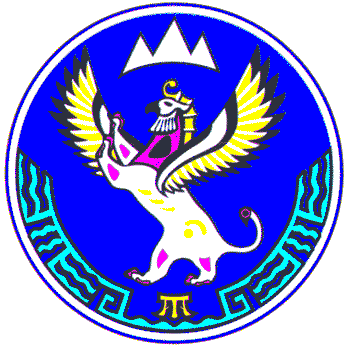 